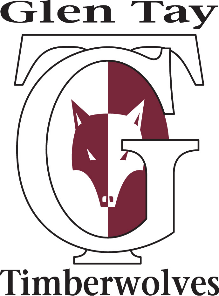 Glen Tay Public School - School Council AgendaThursday September 21, 2023.6:00-7:15 PM6:00 – CommenceWelcome & IntroductionsPrincipal UpdateTeacher UpdateMeet The Teacher Event – Wednesday Sept. 27th 5:00-6:30ElectionsFundraising – Looking Ahead7:15 – Adjourn